COMUNICATO STAMPAMostra Personale di Anna Stevani“Lievità Cubo – Futurista”Azzolino Art Gallery (VQpoint), Via di Monte Brianzo 49 (Roma)Dal 7 al 14 marzo 2019Inaugurazione Giovedì 7 marzo 2019,  ore 18.30

Anna Stevani (Mestre 16 agosto 1938 - 28 luglio 2017) è stata un’artista
che ha dedicato la maggior parte della sua vita agli impegni familiari e
sociali (per tanti anni è stata direttrice del primo Consultorio
Famigliare Ucipem in Italia) ma l’arte e la pittura sono  sempre rimaste
la sua passione, che ha avuto modo di coltivare in età matura.L’interesse per la persona e per la famiglia, l’evoluzione dell’identità femminile e l’approfondimento del rapporto uomo-donna, diventano i soggetti della sua espressione pittorica. 


Il famoso critico d'arte Giancarlo Alù così la descrive:
“...è difficile trovare Artisti che sono in grado di riformulare un
discorso già percorso e migliorarlo, aggiungendo la propria genialità ed
estro, creando così nuova Arte Contemporanea.”

Anna Stevani ha infatti elaborato una propria cifra stilistica
personale, riconoscibilissima ed estremamente apprezzabile.
Un linguaggio che necessariamente parte dalla rilettura delle
avanguardie storiche cubiste e futuriste, poiché elemento fondamentale
nella poetica di Anna Stevani è la scomposizione geometrica del soggetto
e dello spazio in cui interagisce.
A differenza dei suoi illustri predecessori, tuttavia, Anna Stevani
prende la propria strada e realizza autonomamente un suo personale
discorso artistico fondato sulla leggerezza. Perché le sue opere
oppongono alla pesantezza statica del meccanomorfismo cubista e al
forsennato dinamismo futurista una lievità ed una consistenza aerea che
sono puro lirismo. A livello formale tutto ciò si traduce in un segno
grafico, elegante e sinuoso, che delinea i soggetti, li scompone e mette
in luce le loro interazioni con lo spazio. C’è una perfetta fusione tra
spazio e soggetto, in composizioni dai calibrati ritmi geometrici. La
lievità delle opere di Anna Stevani, inoltre, va ricercata anche in una
stesura pittorica la quale non può essere altrimenti che fatta di
velature trasparenti e delicatissime. Si accoda, infine, a questa
intonazione generale, anche la gamma cromatica, brillante e piena di
luce.

“Lievità Cubo – Futurista”  Mostra personale di Anna Stevani
Azzolino Art Gallery (VQpoint), Via di Monte Brianzo 49 (Roma)
Giovedì 7 marzo 2019,  ore 18.30

Orari apertura galleria:

Dal martedì al venerdì  11 -13, 16 -19
Recapito galleria: 377.450.06.04


Per maggiori informazioni:

ufficiostampa@venderequadri.it

Martina Attanasio 349.2801759

www.venderequadri.itwww.annastevani.it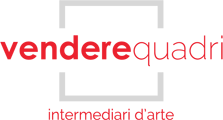 Via Pontida, 663074 San Benedetto del Tronto (AP)